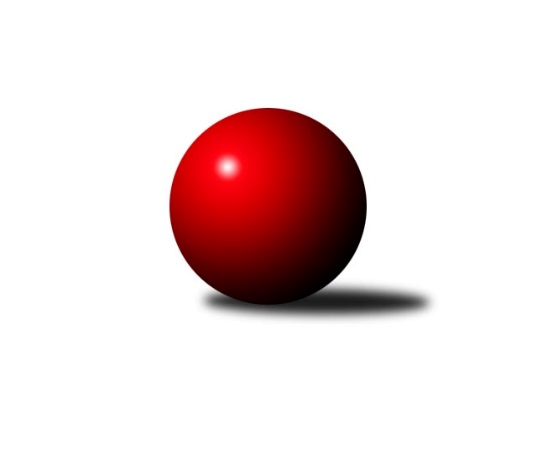 Č.3Ročník 2016/2017	24.9.2016Nejlepšího výkonu v tomto kole: 3454 dosáhlo družstvo: CB Dobřany B3.KLM A 2016/2017Výsledky 3. kolaSouhrnný přehled výsledků:TJ Lokomotiva České Budějovice 	- KK Karlovy Vary	6:2	3148:2986	15.0:9.0	24.9.TJ Slavoj Plzeň	- TJ Kovohutě Příbram 	6:2	3342:3276	11.5:12.5	24.9.TJ Sokol Benešov 	- SK Škoda VS Plzeň 	3:5	3268:3270	13.5:10.5	24.9.TJ VTŽ Chomutov	- TJ Elektrárny Kadaň	2:6	2957:3155	8.5:15.5	24.9.CB Dobřany B	- Kuželky Aš	5:3	3454:3415	12.5:11.5	24.9.Vltavan Loučovice	- TJ Blatná	7:1	3108:2945	14.5:9.5	24.9.Tabulka družstev:	1.	TJ Lokomotiva České Budějovice	3	3	0	0	21.0 : 3.0 	49.0 : 23.0 	 3156	6	2.	Vltavan Loučovice	3	3	0	0	20.0 : 4.0 	49.0 : 23.0 	 3167	6	3.	CB Dobřany B	3	3	0	0	18.0 : 6.0 	42.0 : 30.0 	 3238	6	4.	TJ Elektrárny Kadaň	3	3	0	0	17.0 : 7.0 	42.0 : 30.0 	 3211	6	5.	TJ Slavoj Plzeň	3	2	0	1	16.0 : 8.0 	36.0 : 36.0 	 3217	4	6.	TJ Sokol Benešov	3	1	0	2	12.0 : 12.0 	40.0 : 32.0 	 3195	2	7.	TJ Blatná	3	0	2	1	9.0 : 15.0 	35.5 : 36.5 	 3025	2	8.	SK Škoda VS Plzeň	3	1	0	2	6.0 : 18.0 	26.5 : 45.5 	 3108	2	9.	Kuželky Aš	3	0	1	2	9.0 : 15.0 	32.5 : 39.5 	 3290	1	10.	TJ VTŽ Chomutov	3	0	1	2	7.0 : 17.0 	27.0 : 45.0 	 3070	1	11.	TJ Kovohutě Příbram	3	0	0	3	5.0 : 19.0 	30.5 : 41.5 	 3208	0	12.	KK Karlovy Vary	3	0	0	3	4.0 : 20.0 	22.0 : 50.0 	 2929	0Podrobné výsledky kola:	 TJ Lokomotiva České Budějovice 	3148	6:2	2986	KK Karlovy Vary	Martin Voltr	135 	 131 	 128 	145	539 	 3:1 	 502 	 119	125 	 132	126	Pavel Boháč	Tomáš Reban	136 	 134 	 144 	115	529 	 3:1 	 485 	 119	123 	 118	125	Martin Trakal	Jan Sýkora	122 	 116 	 128 	117	483 	 0:4 	 504 	 128	117 	 130	129	Lubomír Martinek	Pavel Černý	144 	 150 	 140 	126	560 	 4:0 	 455 	 129	117 	 105	104	Libor Kupka	Jiří Reban	145 	 122 	 130 	126	523 	 2:2 	 536 	 145	118 	 130	143	Josef Ženíšek	Zdeněk Kamiš	135 	 132 	 124 	123	514 	 3:1 	 504 	 125	130 	 139	110	Petr Čolákrozhodčí: Nejlepší výkon utkání: 560 - Pavel Černý	 TJ Slavoj Plzeň	3342	6:2	3276	TJ Kovohutě Příbram 	Jakub Harmáček	124 	 151 	 143 	126	544 	 2:2 	 526 	 113	157 	 122	134	Luboš Řezáč	Josef Kreutzer	135 	 146 	 140 	142	563 	 3.5:0.5 	 499 	 124	126 	 107	142	Tomáš Číž	Josef Hořejší	123 	 166 	 150 	126	565 	 2:2 	 520 	 127	123 	 143	127	Václav Šefl	Jiří Opatrný	159 	 145 	 166 	134	604 	 2:2 	 581 	 143	154 	 133	151	David Hošek	Petr Harmáček	128 	 135 	 131 	132	526 	 0:4 	 595 	 160	142 	 154	139	Jaroslav Roj	Václav Hranáč	141 	 141 	 124 	134	540 	 2:2 	 555 	 117	138 	 131	169	Oldřich Hendl rozhodčí: Nejlepší výkon utkání: 604 - Jiří Opatrný	 TJ Sokol Benešov 	3268	3:5	3270	SK Škoda VS Plzeň 	Lukáš Kočí	135 	 149 	 117 	124	525 	 1:3 	 564 	 140	138 	 140	146	Milan Findejs	Tomáš Svoboda *1	109 	 122 	 132 	123	486 	 2:2 	 533 	 130	168 	 122	113	Martin Vít *2	Petr Červ	129 	 147 	 154 	138	568 	 3:1 	 535 	 133	127 	 143	132	Petr Sachunský	Ivan Januš	138 	 125 	 134 	121	518 	 0.5:3.5 	 555 	 150	126 	 134	145	Milan Vrabec	Tomáš Čožík	148 	 154 	 153 	144	599 	 3:1 	 554 	 162	133 	 136	123	Milan Vicher	Vladimír Matějka	140 	 154 	 148 	130	572 	 4:0 	 529 	 139	131 	 139	120	Lukáš Jarošrozhodčí: střídání: *1 od 31. hodu Miroslav Šostý, *2 od 91. hodu Petr SvobodaNejlepší výkon utkání: 599 - Tomáš Čožík	 TJ VTŽ Chomutov	2957	2:6	3155	TJ Elektrárny Kadaň	Stanislav ml. Šmíd ml.	120 	 124 	 146 	108	498 	 1.5:2.5 	 518 	 130	122 	 146	120	Daniel Lukáš	Karel Valeš	111 	 133 	 123 	125	492 	 3:1 	 461 	 118	118 	 109	116	Jan Hák	Filip Prokeš	132 	 114 	 115 	123	484 	 0:4 	 562 	 137	132 	 151	142	Michal Hrdina	Stanislav Rada	121 	 127 	 124 	106	478 	 1:3 	 537 	 140	142 	 119	136	Vladimír Šána	Zbyněk Vytiska	111 	 128 	 135 	96	470 	 1:3 	 546 	 150	127 	 147	122	Marcel Lukáš	Ondřej Šmíd	126 	 128 	 131 	150	535 	 2:2 	 531 	 145	143 	 122	121	Jaroslav Lefnerrozhodčí: Nejlepší výkon utkání: 562 - Michal Hrdina	 CB Dobřany B	3454	5:3	3415	Kuželky Aš	Josef ml. Fišer ml.	135 	 152 	 140 	144	571 	 2.5:1.5 	 559 	 125	144 	 140	150	Jaroslav Bulant	Martin Provazník	153 	 140 	 158 	144	595 	 3:1 	 574 	 145	130 	 164	135	Martin Hurta	Dominik Novotný	112 	 155 	 144 	128	539 	 1:3 	 576 	 135	154 	 147	140	Ota Maršát st.	Josef st. Fišer	143 	 134 	 158 	154	589 	 2:2 	 590 	 166	151 	 139	134	Tomáš Viczmandi	Jan Koubský	125 	 125 	 152 	137	539 	 1:3 	 542 	 127	133 	 131	151	Václav Pilař	Michal Šneberger	152 	 160 	 157 	152	621 	 3:1 	 574 	 150	164 	 140	120	Jaroslav Solínrozhodčí: Nejlepší výkon utkání: 621 - Michal Šneberger	 Vltavan Loučovice	3108	7:1	2945	TJ Blatná	Libor Dušek	131 	 152 	 140 	123	546 	 3:1 	 482 	 137	111 	 112	122	Vít Kobliha	Robert Weis	115 	 119 	 121 	104	459 	 1.5:2.5 	 459 	 107	119 	 127	106	Dan Lexa	Radek Šlouf	130 	 127 	 131 	129	517 	 2:2 	 501 	 114	115 	 136	136	Jiří Vaňata	Jan Smolena	121 	 118 	 144 	125	508 	 2:2 	 489 	 119	125 	 110	135	Jan Kobliha	Josef Gondek	135 	 124 	 147 	129	535 	 2:2 	 525 	 132	128 	 129	136	Evžen Cígl	Miroslav Pešadík	133 	 135 	 131 	144	543 	 4:0 	 489 	 119	125 	 125	120	Jiří Vokurkarozhodčí: Nejlepší výkon utkání: 546 - Libor DušekPořadí jednotlivců:	jméno hráče	družstvo	celkem	plné	dorážka	chyby	poměr kuž.	Maximum	1.	Tomáš Viczmandi 	Kuželky Aš	576.50	378.0	198.5	6.8	2/2	(590)	2.	Jaroslav Roj 	TJ Kovohutě Příbram 	569.67	375.3	194.3	0.7	3/3	(595)	3.	Tomáš Čožík 	TJ Sokol Benešov 	569.50	362.0	207.5	2.0	2/2	(599)	4.	Martin Hurta 	Kuželky Aš	557.75	366.5	191.3	6.0	2/2	(574)	5.	Josef Kreutzer 	TJ Slavoj Plzeň	552.75	360.0	192.8	3.3	2/2	(563)	6.	Vladimír Šána 	TJ Elektrárny Kadaň	552.33	360.7	191.7	2.3	3/3	(601)	7.	Jaroslav Lefner 	TJ Elektrárny Kadaň	552.33	373.7	178.7	5.0	3/3	(597)	8.	Michal Šneberger 	CB Dobřany B	552.25	387.3	165.0	5.3	2/2	(621)	9.	Josef Gondek 	Vltavan Loučovice	551.50	367.5	184.0	4.5	2/2	(568)	10.	Jan Koubský 	CB Dobřany B	550.75	375.5	175.3	4.0	2/2	(558)	11.	Josef Hořejší 	TJ Slavoj Plzeň	550.25	365.5	184.8	3.0	2/2	(565)	12.	Jiří Opatrný 	TJ Slavoj Plzeň	548.50	360.0	188.5	5.8	2/2	(604)	13.	Michal Hrdina 	TJ Elektrárny Kadaň	547.00	365.5	181.5	6.0	2/3	(562)	14.	David Hošek 	TJ Kovohutě Příbram 	546.67	371.7	175.0	5.0	3/3	(581)	15.	Ivan Januš 	TJ Sokol Benešov 	546.25	376.3	170.0	4.0	2/2	(557)	16.	Martin Provazník 	CB Dobřany B	544.00	372.5	171.5	3.8	2/2	(595)	17.	Ota Maršát  st.	Kuželky Aš	543.25	366.0	177.3	4.8	2/2	(576)	18.	Oldřich Hendl  	TJ Kovohutě Příbram 	543.00	364.3	178.7	2.7	3/3	(568)	19.	Jaroslav Bulant 	Kuželky Aš	542.00	362.3	179.8	3.5	2/2	(559)	20.	Milan Findejs 	SK Škoda VS Plzeň 	541.00	365.0	176.0	6.0	3/3	(564)	21.	Tomáš Reban 	TJ Lokomotiva České Budějovice 	541.00	366.0	175.0	5.5	2/2	(551)	22.	Zdeněk Kamiš 	TJ Lokomotiva České Budějovice 	540.75	357.5	183.3	3.0	2/2	(552)	23.	Josef st. Fišer 	CB Dobřany B	540.00	372.5	167.5	7.5	2/2	(589)	24.	Pavel Černý 	TJ Lokomotiva České Budějovice 	539.25	356.8	182.5	3.8	2/2	(560)	25.	Josef ml. Fišer  ml.	CB Dobřany B	539.00	372.0	167.0	6.0	2/2	(571)	26.	Luboš Řezáč 	TJ Kovohutě Příbram 	539.00	376.0	163.0	5.0	3/3	(574)	27.	Libor Dušek 	Vltavan Loučovice	537.50	353.8	183.8	3.8	2/2	(546)	28.	Václav Pilař 	Kuželky Aš	535.25	355.5	179.8	7.0	2/2	(552)	29.	Daniel Lukáš 	TJ Elektrárny Kadaň	535.00	357.7	177.3	5.3	3/3	(573)	30.	Miroslav Pešadík 	Vltavan Loučovice	533.75	359.3	174.5	2.5	2/2	(548)	31.	Karel Valeš 	TJ VTŽ Chomutov	531.00	352.7	178.3	5.0	3/3	(570)	32.	Petr Harmáček 	TJ Slavoj Plzeň	531.00	365.0	166.0	4.0	2/2	(544)	33.	Evžen Cígl 	TJ Blatná	530.67	352.3	178.3	2.3	3/3	(551)	34.	Jaroslav Solín 	Kuželky Aš	527.50	370.0	157.5	7.0	2/2	(574)	35.	Jiří Vokurka 	TJ Blatná	527.00	353.3	173.7	5.7	3/3	(555)	36.	Milan Bek 	CB Dobřany B	527.00	361.5	165.5	5.0	2/2	(565)	37.	Ondřej Šmíd 	TJ VTŽ Chomutov	525.67	349.7	176.0	5.7	3/3	(540)	38.	Tomáš Svoboda 	TJ Sokol Benešov 	525.50	358.0	167.5	5.5	2/2	(541)	39.	Milan Vrabec 	SK Škoda VS Plzeň 	525.33	355.0	170.3	5.0	3/3	(555)	40.	Jan Smolena 	Vltavan Loučovice	525.00	377.3	147.8	5.5	2/2	(553)	41.	Martin Voltr 	TJ Lokomotiva České Budějovice 	524.75	361.3	163.5	4.3	2/2	(539)	42.	Marcel Lukáš 	TJ Elektrárny Kadaň	524.67	354.3	170.3	5.7	3/3	(546)	43.	Lukáš Kočí 	TJ Sokol Benešov 	521.00	350.3	170.8	5.0	2/2	(549)	44.	Václav Hranáč 	TJ Slavoj Plzeň	520.75	350.3	170.5	7.3	2/2	(543)	45.	Stanislav ml. Šmíd  ml.	TJ VTŽ Chomutov	518.00	347.7	170.3	5.0	3/3	(569)	46.	Jan Hák 	TJ Elektrárny Kadaň	516.67	355.7	161.0	5.7	3/3	(566)	47.	Jakub Harmáček 	TJ Slavoj Plzeň	514.00	352.3	161.8	8.0	2/2	(544)	48.	Robert st. Suchomel  st.	TJ VTŽ Chomutov	514.00	354.0	160.0	5.0	2/3	(518)	49.	Jiří Vaňata 	TJ Blatná	510.67	348.3	162.3	5.3	3/3	(526)	50.	Jan Sýkora 	TJ Lokomotiva České Budějovice 	506.00	339.8	166.3	6.0	2/2	(521)	51.	Tomáš Číž 	TJ Kovohutě Příbram 	505.67	355.0	150.7	4.0	3/3	(511)	52.	Robert Weis 	Vltavan Loučovice	504.75	354.3	150.5	8.0	2/2	(527)	53.	Jiří Reban 	TJ Lokomotiva České Budějovice 	504.25	344.0	160.3	8.0	2/2	(523)	54.	Lubomír Martinek 	KK Karlovy Vary	502.67	338.7	164.0	4.3	3/3	(507)	55.	Lukáš Jaroš 	SK Škoda VS Plzeň 	502.67	348.0	154.7	7.7	3/3	(529)	56.	Stanislav Rada 	TJ VTŽ Chomutov	502.00	345.0	157.0	6.0	3/3	(527)	57.	Petr Sachunský 	SK Škoda VS Plzeň 	501.67	337.3	164.3	6.0	3/3	(535)	58.	Vít Kobliha 	TJ Blatná	499.50	344.0	155.5	8.5	2/3	(517)	59.	Petr Čolák 	KK Karlovy Vary	499.33	339.0	160.3	6.0	3/3	(504)	60.	Josef Ženíšek 	KK Karlovy Vary	494.67	343.7	151.0	9.3	3/3	(536)	61.	Stanislav Kníže 	TJ Blatná	493.00	344.5	148.5	7.5	2/3	(505)	62.	Pavel Boháč 	KK Karlovy Vary	492.33	346.7	145.7	4.7	3/3	(502)	63.	Petr Svoboda 	SK Škoda VS Plzeň 	491.00	328.0	163.0	6.0	2/3	(511)	64.	Zbyněk Vytiska 	TJ VTŽ Chomutov	489.33	339.3	150.0	6.3	3/3	(500)	65.	Dan Lexa 	TJ Blatná	481.00	335.3	145.7	10.0	3/3	(527)	66.	Jaroslav Tejml 	KK Karlovy Vary	478.50	336.0	142.5	9.5	2/3	(485)	67.	Libor Kupka 	KK Karlovy Vary	459.67	335.3	124.3	14.3	3/3	(466)		Radek Kneř 	CB Dobřany B	593.00	373.0	220.0	3.0	1/2	(593)		Vladimír Matějka 	TJ Sokol Benešov 	573.00	376.5	196.5	1.0	1/2	(574)		Petr Červ 	TJ Sokol Benešov 	567.50	369.0	198.5	2.0	1/2	(568)		Milan Vicher 	SK Škoda VS Plzeň 	554.00	366.0	188.0	5.0	1/3	(554)		Dominik Novotný 	CB Dobřany B	539.00	367.0	172.0	11.0	1/2	(539)		Martin Vít 	SK Škoda VS Plzeň 	535.00	367.0	168.0	1.0	1/3	(535)		Miroslav Šostý 	TJ Sokol Benešov 	533.00	340.0	193.0	2.0	1/2	(533)		Karel Sviták 	CB Dobřany B	532.00	362.0	170.0	15.0	1/2	(532)		Radek Šlouf 	Vltavan Loučovice	530.00	363.0	167.0	3.5	1/2	(543)		Václav Šefl 	TJ Kovohutě Příbram 	520.00	362.0	158.0	5.0	1/3	(520)		Václav Mašek 	Kuželky Aš	513.00	337.0	176.0	7.0	1/2	(513)		Ladislav Filek 	SK Škoda VS Plzeň 	509.00	337.0	172.0	5.0	1/3	(509)		Dušan Dvořák 	TJ Sokol Benešov 	506.00	357.0	149.0	10.0	1/2	(506)		Martin Jirkal 	Vltavan Loučovice	499.00	348.0	151.0	14.0	1/2	(499)		Josef Hůda 	TJ Kovohutě Příbram 	497.00	328.0	169.0	1.0	1/3	(497)		Zdeněk Lukáš 	TJ Kovohutě Příbram 	496.00	359.0	137.0	10.0	1/3	(496)		Jan Kobliha 	TJ Blatná	489.00	334.0	155.0	7.0	1/3	(489)		Martin Trakal 	KK Karlovy Vary	485.00	339.0	146.0	5.0	1/3	(485)		Filip Prokeš 	TJ VTŽ Chomutov	484.00	332.0	152.0	11.0	1/3	(484)Sportovně technické informace:Starty náhradníků:registrační číslo	jméno a příjmení 	datum startu 	družstvo	číslo startu18945	Martin Trakal	24.09.2016	KK Karlovy Vary	1x20173	Martin Provazník	24.09.2016	CB Dobřany B	3x3575	Josef Fišer	24.09.2016	CB Dobřany B	2x9690	Josef Fišer ml.	24.09.2016	CB Dobřany B	2x16241	Jan Koubský	24.09.2016	CB Dobřany B	3x22225	Dominik Novotný	24.09.2016	CB Dobřany B	1x19625	Jan Kobliha	24.09.2016	TJ Blatná	2x22198	Michal Šneberger	24.09.2016	CB Dobřany B	3x4175	Libor Kupka	24.09.2016	KK Karlovy Vary	3x3702	Lubomír Martinek	24.09.2016	KK Karlovy Vary	3x13883	Petr Čolák	24.09.2016	KK Karlovy Vary	3x14561	Pavel Boháč	24.09.2016	KK Karlovy Vary	3x4729	Josef Ženíšek	24.09.2016	KK Karlovy Vary	3x
Hráči dopsaní na soupisku:registrační číslo	jméno a příjmení 	datum startu 	družstvo	Program dalšího kola:4. kolo1.10.2016	so	10:00	TJ Blatná - TJ Elektrárny Kadaň	1.10.2016	so	10:00	SK Škoda VS Plzeň  - TJ VTŽ Chomutov	1.10.2016	so	10:00	TJ Kovohutě Příbram  - TJ Sokol Benešov 	1.10.2016	so	14:00	KK Karlovy Vary - TJ Slavoj Plzeň	1.10.2016	so	14:00	Kuželky Aš - TJ Lokomotiva České Budějovice 	1.10.2016	so	14:00	Vltavan Loučovice - CB Dobřany B	Nejlepší šestka kola - absolutněNejlepší šestka kola - absolutněNejlepší šestka kola - absolutněNejlepší šestka kola - absolutněNejlepší šestka kola - dle průměru kuželenNejlepší šestka kola - dle průměru kuželenNejlepší šestka kola - dle průměru kuželenNejlepší šestka kola - dle průměru kuželenNejlepší šestka kola - dle průměru kuželenPočetJménoNázev týmuVýkonPočetJménoNázev týmuPrůměr (%)Výkon1xMichal ŠnebergerDobřany  B6211xJiří OpatrnýSlavoj Plzeň111.096041xJiří OpatrnýSlavoj Plzeň6041xTomáš ČožíkBenešov110.815991xTomáš ČožíkBenešov5992xJaroslav RojPříbram109.445952xJaroslav RojPříbram5951xMichal HrdinaKadaň109.255621xMartin ProvazníkDobřany  B5951xMichal ŠnebergerDobřany  B109.016212xTomáš ViczmandiAš5901xPavel ČernýLok. Č.B. 108.48560